10-1 Cell GrowthLiving things grow by producing more cellsIf cells grew without limits an “information crisis” would occurFood, oxygen, and water that enters and waste that exits limits cell growth due to surface area of cell membraneBefore cell becomes too large it divides and forms 2 daughter cells (cell division)Each daughter cell gets one complete set of genetic informationEukaryotes – cell division occurs in 2 main stages:Mitosis – cell nucleus dividesCytokinesis – division of cytoplasmUnicellular organisms reproduce by mitosis and cytokinesis (called asexual reproduction)Draw and label Fig 10-3 on page 244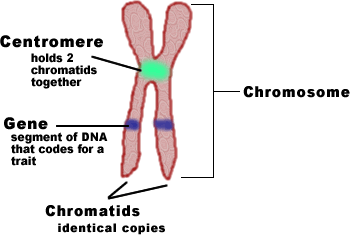 10-2 Cell DivisionChromosomes – human cells have 46 chromosomes (23 pairs)	Chromosomes are not visible in most cells except during cell division	Well before cell division each chromosome is replicated (a copy is made). Because of this, each chromosome consists of two identical “sister” chromatids. Each of these chromatids is attached at an area called a centromere usually located in the middleThe Cell Cycle:Cell cycle – the series of events that cells go through as they grow and divide.During the cell cycle, a cell grows, prepares for division, and divides to form two daughter cells, and each of them begin the cycle again.The cell cycle consists of four phases. Mitosis and cytokinesis take place during the M phase. Chromosome replication, or synthesis, takes place during the S phase. When the cell copies the chromosomes, it makes a duplicate set of DNA. Between the M and S phases are G1 and G2. The “G” in the names of these phases stands for “gap,” but the G1 and G2 are definitely not periods when nothing takes place. They are actually periods of intense growth and activity. (Page 245)*Copy diagram Figure 10-4 into notes page 245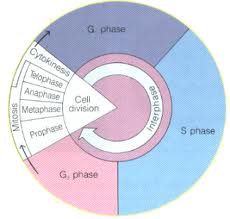 Events of Cell Cycle:	Interphase is divided into 3 phases G1, S, and G2. 	G1 – cells do most of their growing	S phase – chromosomes are replicated and the synthesis of DNA molecules takes placeG2 phase – shortest of three phases organelles and molecules required for cell division are producedMitosis: Divided into four phases: prophase , metaphase, anaphase and telophaseDepending on type of cell, the four phases can last from a few minutes to several daysProphase – first and longest, chromosomes become visible, centrioles (tiny structures in cytoplasm) separate and take up positions on opposite sides of the nucleus, spindle begins (fanlike microtubule that helps separate the chromosomes). Plant cells do not have centrioles, but still organize their mitotic spindles from similar regions. Near end of prophase: nucleolus disappears and nuclear envelope breaks down. Metaphase – second phase, often lasts only a few minutes, chromosomes line up at center of cell, microtubules connect centromere of each chromosome to  spindleAnaphase – third phase, centromeres split allowing sister chromatids to separate and become individual chromosomes, ends when chromosomes stop movingTelophase – fourth and final phase, chromosomes begin to disperse into a tangle of dense material, nuclear envelope reformsCopy Figure 10.5 into notes Page 246-247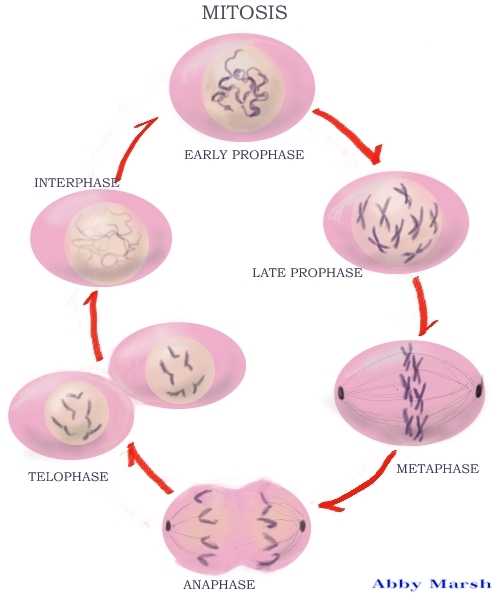 Cytokinesis:Division of cytoplasm itselfOccurs at same time as telophaseIn most animal cells, cell membrane is drawn inward until the cytoplasm is pinched into two nearly equal partsIn plants, cell plates form midway between the divided nuclei10-3 Regulating the Cell CycleExamine Figure 10.7 Cells in a petri dish growing until they come in contact with other cellsProteins, known as cyclins, are involved in cell cycle regulation and they regulate the timing of the cell cycle in Eukaryotic cells.Internal regulators – proteins that respond to events inside the cell External regulators – proteins that respond to events outside the cell, especially important during embryonic development and wound healingCancer – the body’s own cells lose the ability to control growth, have a defect in a gene called p53